 17.05.2022 в  рамках деятельности Ресурсного центра по координации деятельности государственных учреждений, негосударственных поставщиков по социальной адаптации и ресоциализации лиц, освободившихся из мест лишения свободы организовано   индивидуальное онлайн-консультирование с осужденным С., отбывающим наказание в ФКУ ИК-11 УФСИН России по ХМАО-Югре в г.Сургуте, зарегистрированным в пгт. Мортка, Кондинского района. Заведующим отделением социального сопровождения граждан БУ «Кондинский  районный комплексный центр социального обслуживания населения» Меньковой Л.В. проведено консультирование осужденного по актуальным вопросам, связанным с жизнедеятельностью после освобождения, в том числе получения срочной помощи, оформления мер социальной поддержки, содействия в трудоустройстве. Осужденному С. доведена до сведения информация о предоставлении услуг на основании социального контракта, в ходе онлайн-консультирования сообщен контактный телефон специалиста по социальному сопровождению.   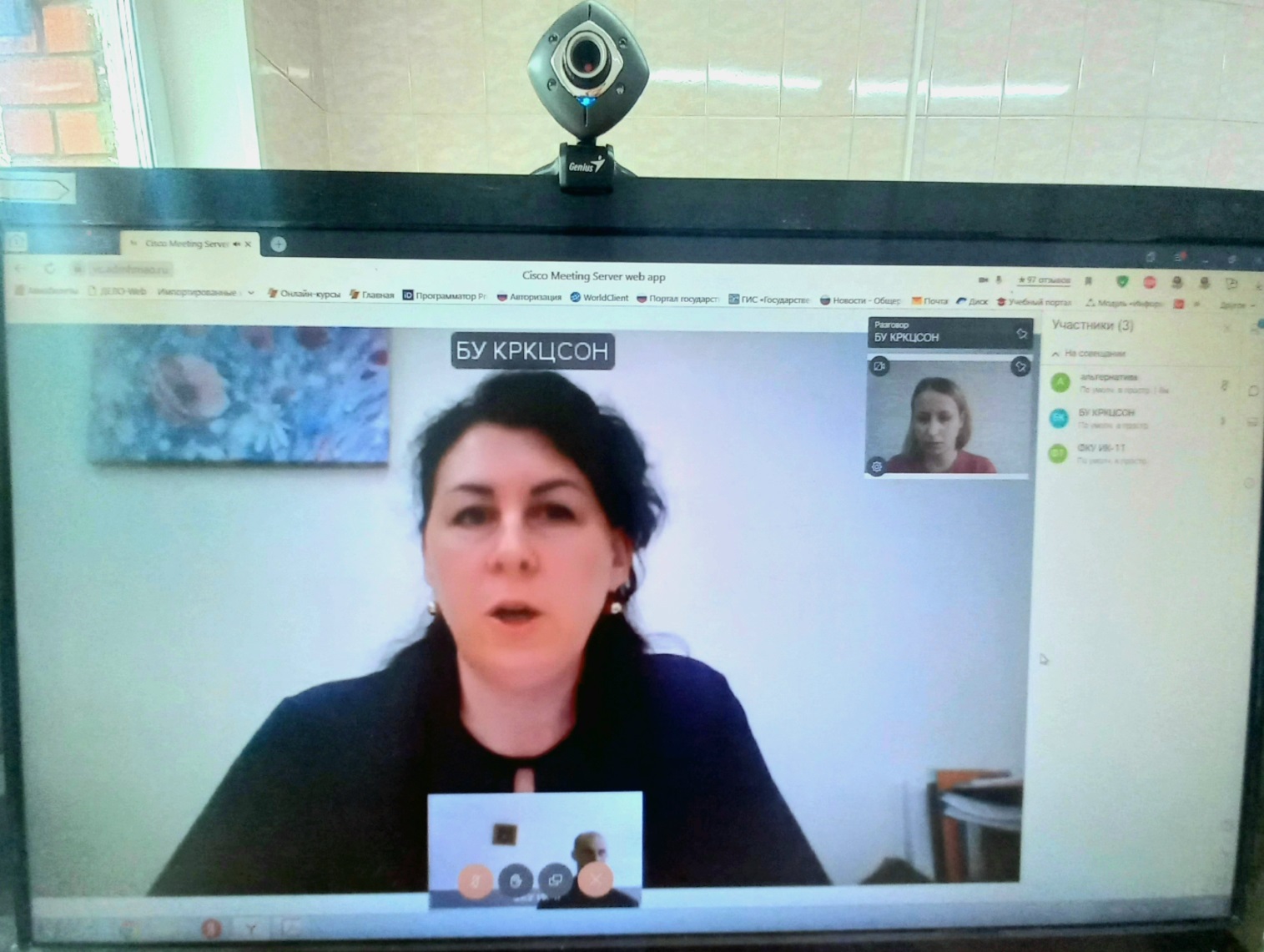 